Modèle d’étiquette de producteur SUISSE GARANTIELes modèles peuvent être copiés dans un autre document, complété avec les informations souhaitées et imprimés sur du papier de 150 g. Avant l’impression des étiquettes, nous vous conseillons de vérifier les informations supplémentaires devant figurer sur l’étiquette auprès de votre acheteur. Les modèles d’étiquettes IFCO ne sont que des exemples. Si votre acheteur est d’accord, vous pouvez utiliser une ou deux tailles différentes d’étiquette pour diverses caisses. IFCO publiera des recommandations à ce sujet vers la mi-août.Etiquettes pour les caisses GCette étiquette est utilisée pour les caisses G et d’autres caisses ainsi que pour les paloxes.Taille : au minimum 105 x 68mmModèle pour les caisses G, 105 x 68mm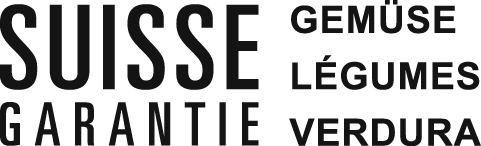 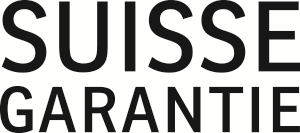 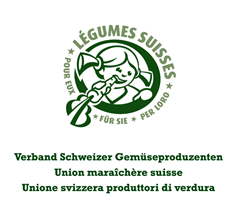 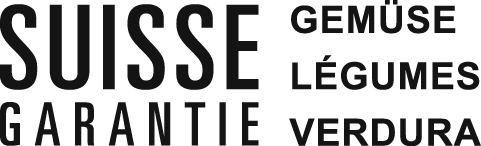 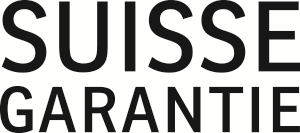 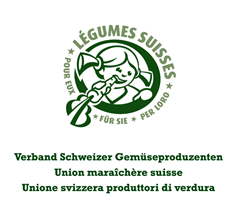 Etiquettes IFCOEtiquette IFCO 4314Taille : 120mm x 84mm Etiquette IFCO 6410Taille : 220 x 44mmEtiquette IFCO 6413Taille : 220 x 75mmEtiquette IFCO 6416Taille : 220 x 100mmEtiquette IFCO 6418Taille : 220 x 115mmEtiquette IFCO 6420 Taille : 220 x 125mm